附件2：晋中市2023年度考试录用公务员面试考点路线示意图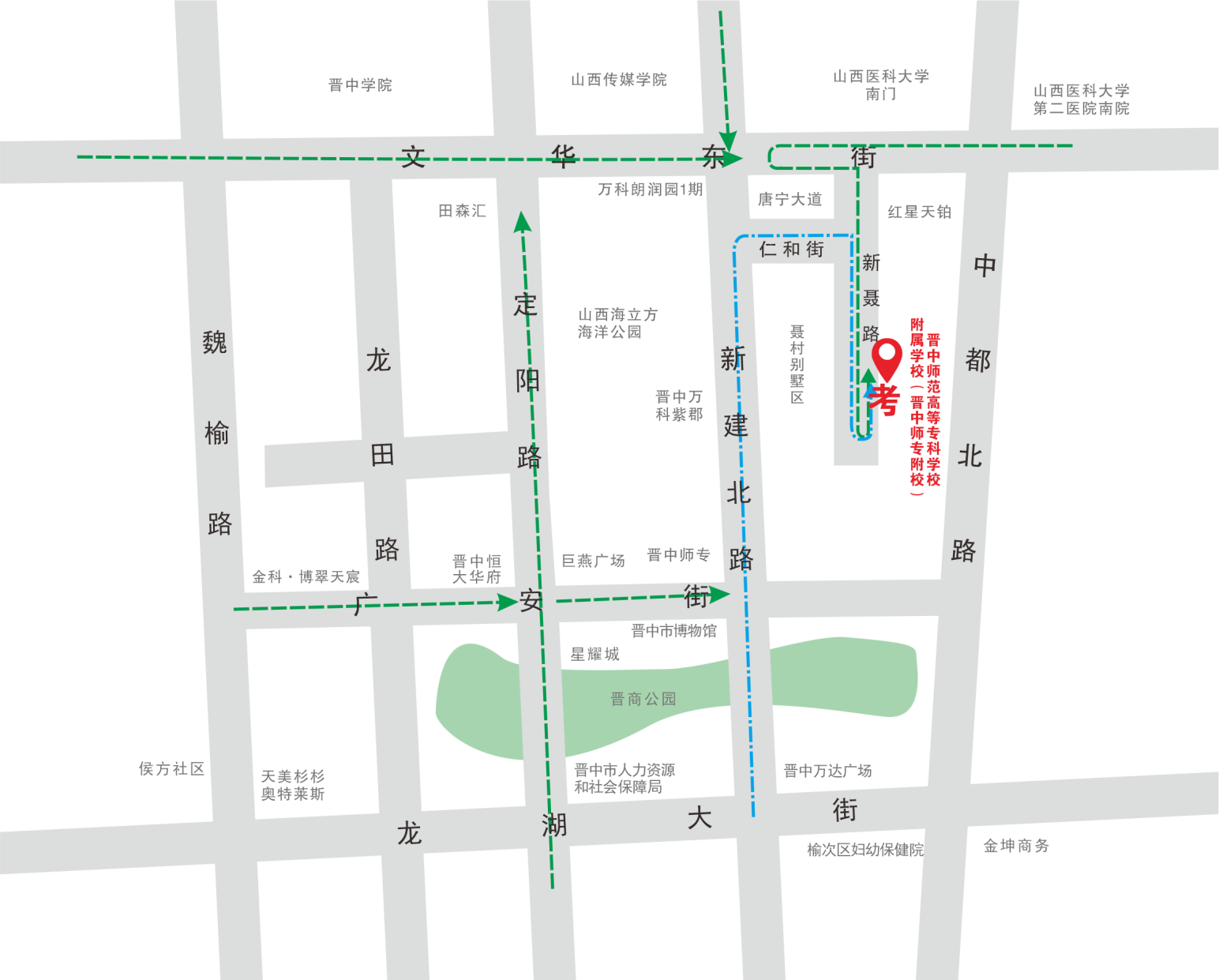 